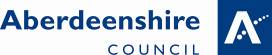 FORM 1:  TO ADMINISTER MEDICATIONThis form is for parents to complete if they wish the school to administer medication.  The school will not give your child medicine unless you complete and sign this form, and the Head Teacher has agreed that school staff can administer the medicine.DETAILS OF PUPILSurname		………………………………………………………….………Forename(s)		………………………………………………………………….Address		………………………………………………………………….			………………………………………………………………….			………………………………………………………………….Post Code		………………………………………………………………….Date of Birth		……………………………..Class			……………………………..Condition/Illness	……………………………..MEDICATION	Name/Type of Medication (as described on the container)……………………..How long will your child take this medication …………………………………….Date dispensed ………………………………………………………………………FULL DIRECTIONS FOR USEDosage and method 		…………………………………………….……Timing				………………………………………………….Special precautions			………………………………………………….Side effects				………………………………………………….Self administration			Yes / NoProcedures to take in an Emergency ………………………………………………		CONTACT DETAILSName ……………………………….. Daytime telephone No: …………………….Relationship to pupil ………………………………………………………………….Address 		…………………………………………………………………..			…………………………………………………………………..I understand that I must deliver the medicine personally to (agreed member of staff) and accept that this is a service which the school is not obliged to undertake.Date …………………………   Signature …………………………………………..Relationship to pupil……………………………………………………………….